深圳市光明区人民政府办公室政府依申请公开办理流程图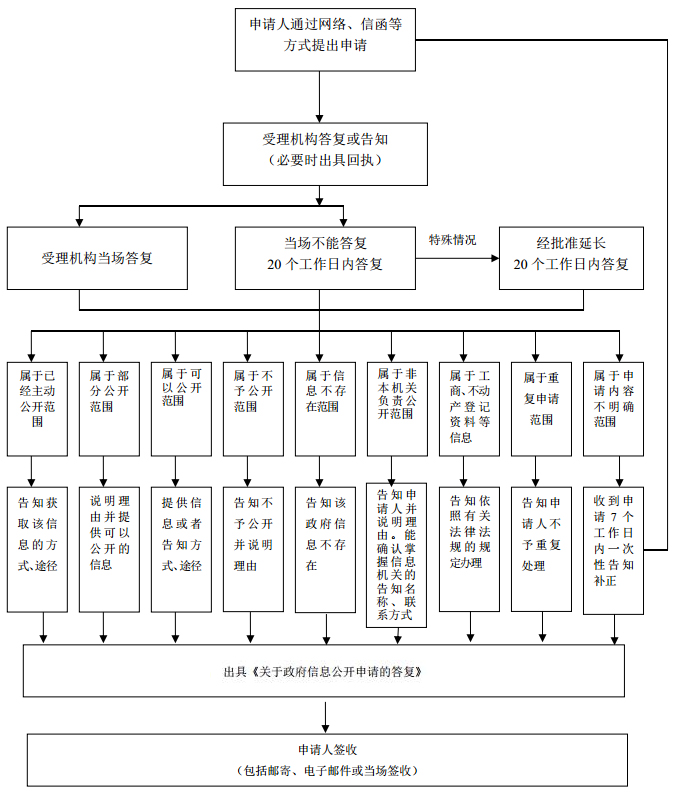 